ESCOLA BÁSICA MUNICIPAL CÉSAR AVELINO BRAGAGNOLLOED FÍSICA PROFESSOR NAIMO BALESTRIN2 ANO PERIODO  MATUTINO E VESPERTINOALUNO_______________________________________ TURMA_____________________________Aula 1Com os pais e/ou responsáveis faça uma Roda de Conversa sobre a importância dos cuidados na prevenção ao Coronavírus.Com o auxílio dos pais e/ou responsáveis o aluno deverá realizar a experiência no link abaixo, para compreender a importância dos bons hábitos de higiene na preservação da saúde.https://www.youtube.com/watch?v=6gKg-YB42xAApós assistir o vídeo pinte os desenhos abaixo ou faça um desenho sobre os hábitos de higiene em uma folha separado, com nome e o ano, para entregar quando retomar nossa rotina.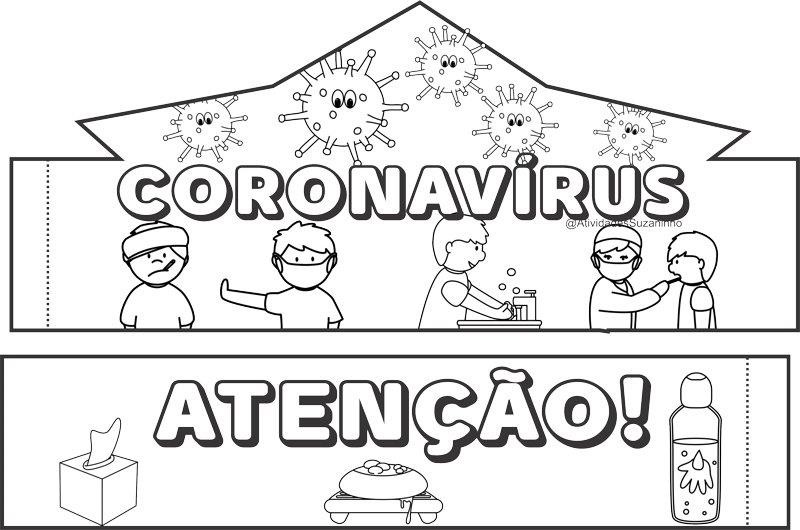 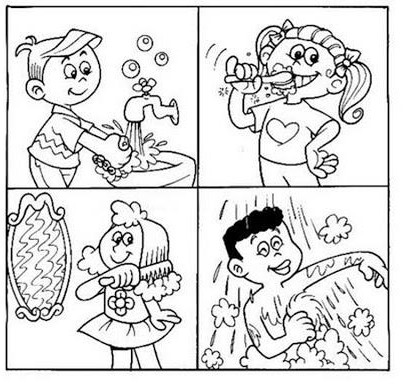 